CURRICULUM VITAE                                               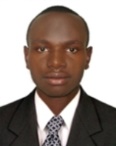 PERSONAL DETAILS NAME                      : JAMESDATE OF BIRTH    :  05 AUG 1992 NATIONALITY       : KENYANADDRESS                : DUBAIEMAIL ADDRESS   :  JAMES.331704@2freemail.com LANGUAGE             : ENGLISH, SWAHILI (fluent speak, Read &Write)VISA TYPE               : VISITCAREER OBJECTIVE:Seek to work in an environment that will challenge me further, while allowing me to contribute to the continued growth and success of the organization. Look forward to working with a company that promotes quality products and services and provides me with the opportunity to meet and exceed customer service goals with multicultural and team work environment. PERSONAL VALUES:I am hardworking, ambitious, keep smiling, can work under pressure and like teamwork.WORK EXPERIENCE: Feb 2015 -to date: SWISSPORT CARGO SERVICES-KenyaPosition     : Cargo Supervisor Clearing cargo documents, maintaining and updating information.Monitoring market trends and compiling cargo related reports.Monitoring, inspecting and validating of goods or parcels at the point of delivery and acceptance Processing all associated documentation related to the shipment of cargo courier or mail.Monitoring and ensuring joining loads of cargo and mail are properly handled by the ground staff.Ensuring all shipments comply with International Maritime Dangerous Goods Code.Dealing efficiently with customers and ensuring all range of queries are efficiently dealt with.Managing team, individual performance while demonstrating empathy & understanding.Sharing knowledge and guiding colleagues to act in a cooperative manner and as a team Jan2014-Feb2015: VINTAGE WAREHOUSE AGENCIES      Position   : Custom Clerk Clearing of cargoClearing of documentsCalculating and collecting taxConsolidating cargo Delivering cargo Packaging Labeling of products Mar2013 up to Jan2014: HOMEMATT SUPERMARKET-KENYAPosition –Customer Care Dealing with customers direct for any special enquiry and giving feedback	Listening or dealing with customer queries and complainsGiving guidelines to the junior shop attendants.Liaising with the sales department for any stock required or shop arrangement.Giving or writing report to the manager.Jan2012 to Mar2013 NAKUMATT SUPERMARKET-KENYA      Position   : Shop AttendantAttending customers for any enquiriesDirecting customers where to collect goods or items they require.Observing the behavior and listening to the needs of customers to help them out.PROFESSIONAL EDUCATION SEP2013-NOV2016    : BEAM INTERNATIONAL TRAINING CENTRE   -Maritime economics Sea transportInternational tradeMarketing Shipping finance Cargo specialization JUL2015-NOV2016    : BEAM INTERNATIONAL TRAINING CENTRE   -Clearing and forwardingFreight clearing Custom procedureCustom  TariffPort operationsShipping economicsShipping practice Marine insurance ICT theoryFront officeCommunication skillsJan2012-Nov2013    : EXCEL MARKETING AND TRAINING INSTITUTE  - Sales and marketing course	 Basic selling and marketing skills    Customer care   Field work presentations                        products presentation   Advertising & merchandising   after sales servicesAug2012-Nov2012: NOSWAY COMPUTER COLLEGE      -Training in Computer packages and applicationsEDUCATION BACKGROUND:2008- 2011	: High school education-KCSE1997-2007       : Primary school education-KCPE PERSONAL INTERESTSReading, Travelling and exploring Socializing and interacting with people.REFEREES:   Available upon request